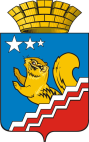 АДМИНИСТРАЦИЯ ВОЛЧАНСКОГО ГОРОДСКОГО ОКРУГАПРОТОКОлЗаседание совета координационной комиссии по противодействиюи распространению ВИЧ-инфекции на территории Волчанского городского округа28.02.2019 г.                                                                                                                       № 113-15чЗал заседания администрации Волчанского городского округа Председатель: Бородулина И.В.  – заместитель главы администрации Волчанского городского округа по социальным вопросам.Секретарь: Анисимова Е.В. – инспектор организационного отдела администрации Волчанского городского округаПрисутствовали: Батуева Н.А. – специалист по кадрам МАУК «Культурно-досуговый центр», Рябова Д.Ю. – инспектор Отдела образования ВГО,  Горбунова С.М. - специалист ГБУ «КЦСОН», Лаврова И.С.- заместитель главного врача ГБУЗ СО «Свердловская областная клиническая психиатрическая больница» филиал «Северная психиатрическая больница», Макарова М.В. – главный врач ГБУЗ СО Волчанская городская больница, Недовесов С.В. – директор ООО «Комплекс-Север», Кузьмина Т. – инспектор по охране труда МУП «Волчанский автоэлектротранспорт», Заслонова А.И. – представитель Роспотребнадзора,  Палецких М.В. – главный редактор «Волчанские вести», Попова З.Ф. – фельдшер туберкулезного кабинета ГБУЗ СО ВГБ.Отсутствовали: Воскобойников В.П. – директор  ООО «Коммунальщик»,  Ройд Ю.А. - исполняющий обязанности начальника организационного отдела администрации ВГО, Булах Т.С. директор МБОУ ДОД «ДЮШС», Ульихина М.Р. – медик Волчанский механический завод, Харитонова Н.Э. – директор филиала Карпинский машиностроительный техникум, Рысьева Н.М. - начальник  УСП по городу Волчанск.Об исполнении протокольных решений № 4.СЛУШАЛИ:Бородулину И.В.:Работали по утвержденному плану на 2018 год, проведено 4 заседания. Все вопросы согласно плану совета за 2018 год рассматривались. В целом все решения были выполнены. Постановлением главы ВГО от 26 декабря 2018 года № 622 утвержден  План работы совета на 2019 год, который размещён на официальном сайте ВГО, так же там размещаются нормативно-правовые акты и протоколы к Совету. Вы можете пользоваться данной информацией для выполнения протокольных решений. Просьба ответственным лицам просматривать решения протоколов Совета и выполнять рекомендации в установленные сроки.Сделали анализ присутствующих и отсутствующих на заседаниях. В дальнейшем, прошу членов комиссии присутствовать на всех заседаниях совета.Профилактические мероприятия постоянно освещаются в СМИ. Создана и ведётся тематическая страничка здоровья в общественно-политической газете «Волчанские вести». На новый период действия утверждена муниципальная программа «Профилактика    социально-значимых заболеваний на территории Волчанского городского округа до 2024 года».РЕШИЛИ: Продолжить работу по Протоколу № 4 в рамках назначенных сроков.- п. 3.3. вопроса 3 – оставить на контроле (Профилактическая работа, связанная с информированием населения по вопросам ВИЧ-инфекции);- п. 3.4. вопроса 3 – оставить на контроле (рекомендовать организациям, связанным с гигиеной человека  проводить правильную обработку рабочей аппаратуры); - п. 3.5. вопроса 3 – оставить на контроле (провести анкетирование среди учащихся 10-11 классов с анализом проведенного анкетирования, провести итоги).Секретарю комиссии (Анисимовой Е.В.) запланировать план выездных комиссий по профилактике ВИЧ-инфекции на предприятия города.Срок: до 20.03.2019Членам комиссии   до проведения заседания подтвердить своё присутствие или отсутствие (уважительная причина)    на заседании. Срок: ежеквартально.Руководителю ООО «Коммунальщик» (Воскобойников В.П.) обеспечить присутствие на  заседаниях комиссии.Мониторинг ВИЧ – ситуаций, в том числе о  проведении обследованийна ВИЧ-инфекцию, потребителей наркотических средств,лиц ведущих беспорядочную половую жизнь за 2018 год и на начало 2019 года.СЛУШАЛИ:Макарову М.В.: 1) обследовано на ВИЧ-инфекцию -  111 чел.  2) вновь выявлено больных – 3 чел.  3) возрастная группа:- от 0 до 7 лет – 0 чел.;- от 11 до 17 лет – 0 чел.;- от 18 до 29 лет – 0 чел.;- 30 – 39 лет – 2 чел.;- 40 – 49 лет – 0 чел.;- более 50-ти лет – 1 чел.4) пол:- мужчины  - 3 чел.;- женщины – 0 чел. 5) путь передачи:- наркотический – 1 чел.;- половой – 2 чел.;- вертикальный (от матери плоду) – 0 чел.	В 2019 году родился 1 ребенка от ВИЧ-положительной матери.6) количество человек, подлежащих получению высокоактивной антивирусной терапии – 39 чел.;7) умерло ВИЧ-инфицированных за два месяца 2019г. – 0 чел. За весь период регистрации на территории Волчанского городского округа умерло ВИЧ-инфицированных 71 чел., в том числе 33 чел. вследствие ВИЧ-инфекции (СПИДа).Прогноз по ВИЧ-инфекции на территории ВГО остается неблагоприятным.Антиретровирусную терапию проводят лицам, у которых IV стадия. Препараты поставляет ГБУЗ СО «Свердловский областной центр профилактики и борьбы со СПИД».Скрининг по ВИЧ – сделано 111 чел. Скрининг гепатит «В» и «С»: 46 чел. В обязательном порядке обследуются – доноры, беременные, женщины при прерывании беременности, контактные по венерическим заболеваниям, стационарные больные, проф.осмотры, призывники. Основная задача скрининга – выявление больных, контактных, дообследование. На сегодняшний день - гонорея – 0 чел.;                                           сифилис – 0 чел. Заслонову А.И.: За 2018г. среди жителей Волчанского ГО выявлено 18 ВИЧ- инфицированных человек (показатель на 100 тыс. населения 196,9), что на 42% выше 2017г. и на 27% выше СМУ (среднемноголетний уровень).Установлено  9 диагнозов «бессимптомный статус ВИЧ»  (показатель  98,47  на 100 тыс.), что    аналогично показателю прошлого года   и  СМУ.Динамика регистрации случаев ВИЧ-инфекции свидетельствует лишь о темпах выявления ВИЧ-инфекции, среди контингентов, подлежащих обследованию, а не об истинной заболеваемости. Между тем эпидемическое распространение ВИЧ-инфекции происходит «скрытым путем»  среди широких слоев населения.       Впервые выявленные случаи ВИЧ-инфекции в 2018 г. в основном  приходятся на молодое и работоспособное население репродуктивного возраста от 20 до 49 лет.Структура носителей ВИЧ по возрасту в 2018 г:0-6 лет -   5,5 % (1 человек)20-29 лет -  39% (7 человек)30-39 лет – 16,7 % (3 человека)40-49 лет –27,8% (5 человек)50-59 лет – 5,5 % (1 человек)60-69 лет- 5,5 % (1 человек)Структура носителей ВИЧ по полу в 2018г.:Мужчины- 56% (10 человек) Женщины- 44% (8 человек)             Активное вовлечение женщин в эпидемиологический процесс ВИЧ-инфекции привело к реализации вертикального пути передачи ВИЧ-инфекции от матери к ребенку. Сохранение числа вновь выявленных ВИЧ инфицированных женщин фертильного возраста позволяет прогнозировать сохранения высоких показателей рождения детей с перинатальным контактом по ВИЧ в ближайшие годы. В 2018 году с ВИЧ-инфекцией у 2-х женщин беременность закончилась родами. Количество пар мать-ребенок, которые получили полную трехэтапную химиопрофилактику (во время беременности, в родах и новорожденному) составило – 2 пары, что составляет 100%. За отчетный период с 2000 по 2018 г. в г. Волчанске родилось 16 детей  от ВИЧ-инфицированных матерей, из них  у 3-х детей подтвержден диагноз ВИЧ-инфекция.Процент инфицирования детей с перинатальным контактом по ВИЧ высокий – показатель составил 18,7%. ВИЧ инфицированная беременная женщина для того, чтобы родить здорового ребенка, должна регулярно наблюдаться у инфекционистов и принимать по назначению лекарственные препараты (ВААРТ).За период регистрации с 2000г. из 37 ВИЧ-инфицированных женщин, завершивших беременность родами, 34 пары мать-ребенок получали  трехэтапную химиопрофилактику (во время беременности, в родах и новорожденному), что составило только 91,8%.В Волчанском ГО за 2018г.  обследовано на ВИЧ 40 человек больных наркоманией, из них у 3-х человек обнаружена ВИЧ-инфекция. В 2018г. достигнут нормативный показатель 15% по охвату населения скрининг- обследованием на ВИЧ инфекцию. Охват населения скринингом на ВИЧ/СПИД составил 17,3%, обследовано 1620 человек.Реализация Приоритетного национального проекта "Здоровье", в части профилактики ВИЧ-инфекции за январь- декабрь 2018г.:За январь- декабрь 2018г. скрининг    на антитела к ВИЧ/СПИД   прошли 1620 человек, что составляет  85,2%  от плана (1900 человек). План охвата населения скринингом    на антитела к  ВИЧ/СПИД не выполнен.  По состоянию на конец декабря  2018 г.  136 жителей     городского округа с диагнозом «ВИЧ-инфекция»  состоят на диспансерном  наблюдении.  136   ВИЧ-инфицированных граждан прошли диспансерное  обследование, что составило 100% от количества ВИЧ-инфицированных, состоящих на диспансерном  наблюдении.При прохождении диспансерного  обследования 136 человек прошли обследования на определение иммунного статуса (CD4) и вирусной нагрузки, что составило  100% от количества ВИЧ-инфицированных, состоящих на диспансерном  наблюдении.За 12  месяцев  2018г. у  62 ВИЧ-инфицированных лиц был выявлен уровень  CD4 менее 350 кл/мкл (крайне неблагоприятный прогностический признак), что составляет 45,5% от количества лиц, состоящих на диспансерном  наблюдении.Не все ВИЧ- инфицированные, прошедшие диспансерное обследование  были обследованы на туберкулез. На туберкулез было обследовано 80 ВИЧ-инфицированных, что составляет 58,8% от ВИЧ-инфицированных, прошедших диспансерное обследование за  этот период. Отмечается низкий охват обследованием ВИЧ-инфицированных на туберкулез. По результатам обследований ни у кого из  ВИЧ- инфицированных лиц не был выявлен активный туберкулез. По состоянию  на  конец  декабря  2018г.  39    ВИЧ-инфицированных нуждались в антиретровирусной терапии по неотложным показаниям.За 2018г. 39  человек получали антиретровирусную терапию. 1 ВИЧ- инфицированный  прервал   антиретровирусную терапию.За 2018г. 16 ВИЧ-инфицированных были впервые взяты на диспансерное наблюдение.В Волчанском ГО проживают 3 ребенка с диагнозом ВИЧ-инфекция и состоящих на диспансерном наблюдении. Из них 2 ребенка получают антиретровирусную терапию. За истекший период 2018г.  рождено  2  ребенка  от ВИЧ-инфицированных  женщин. Обе пары мать-ребенок получили  полную трехэтапную химиопрофилактику (во время беременности,  в  родах и  новорожденному).За январь 2019г.  зарегистрирован 1 случай   лабораторного обнаружения  ВИЧ-инфекции среди жителей городского округа Волчанск (показатель  составил 10,69 на 100 тыс.), что на 100 % выше предыдущего периода и аналогичного периода 2018г. Ситуация по ВИЧ-инфекции за январь месяц оценивается как неблагополучная.              За весь период регистрации ВИЧ-инфекции с 2000г. по 31.12.2018г. в Волчанском ГО  выявлено 209 ВИЧ инфицированных (2,2% населения).               За весь период регистрации ВИЧ-инфекции умерло вследствие ВИЧ инфекции 27 человек, в том числе  2 человека в 2018г.РЕШИЛИ:2. Рекомендовать: 2.1. Главному врачу ГБУЗ СО «Волчанская ГБ» (Макарова М.В.):Обеспечить достижение индикаторных показателей по реализации приоритетного национального проекта «Здоровье» (компонент ВИЧ/СПИД):- Охват населения скринингом на ВИЧ/СПИД – не менее 27,3% населения. - Удельный вес лиц из групп высокого риска инфицирования в скрининге на ВИЧ инфекцию не менее 40% (наркозависимые, контактные, лица с заболеваниями передающимися половым путем). - Охват ВИЧ - инфицированных антиретровирусной терапией – 95,5% от подлежащих. - Охват диспансерным наблюдением ВИЧ-инфицированных - не менее 90%.- Охват ВИЧ инфицированных, прошедших диспансеризацию обследованием на туберкулёз – не менее 90%.- Охват ВИЧ - инфицированных беременных женщин 3-х этапной химиопрофилактикой – не менее 90%.- Суммарное число лиц с клинически установленным диагнозом не менее 90%.Срок: в течении года.2.2. Главному редактору Общественно-политической газеты «Волчанские вести» (Палецких М.В.) освещать профилактические мероприятия, направленные на противодействие распространения ВИЧ-инфекции на территории по Волчанского ГО.Срок: ежеквартальноМероприятия по противодействию распространения ВИЧ-инфекции за текущий период.СЛУШАЛИ: Макарову М.В.: - Организована «горячая» линия (тел. 8/34383/57292, 8/34383/57141) для ответов на вопросы населения о ситуации с ВИЧ/СПИД, мерах профилактики социально-значимых инфекций.- Обеспечен доступ к бесплатному тестированию на ВИЧ/СПИД, особенно для групп «риска».- Проводится бесплатное обследование на ВИЧ-инфекцию и RW лицам, отбывшим уголовное наказание.- Обеспечено лечение ВИЧ-инфицированным больным.- Проводится агитационно-разъяснительная работа с выдачей листовок, брошюр, дисков по профилактике ВИЧ-инфекции, в образовательных учреждениях города.- Организовано распространение листовок, брошюр на тему профилактики ВИЧ-инфекции «Знать, чтобы жить!» среди населения города.Недовесова С.В..:Все сотрудники прошли диспансеризацию по годам. Министерством выделяются деньги на ежегодные профилактические осмотры граждан. Ежегодно проходят флюорографическое обследование. Ульихину М.Р.:Регулярно обновляются информационные стенды по профилактике ВИЧ инфекции. В местах проведения нарядов в цехах размещены брошюры и листовки.Воскобойникова В.П.:С сотрудниками предприятий проводятся инструктажи по профилактике ВИЧ-инфекции. Обновляется информационные стенды, отражающий вопросы по профилактике ВИЧ-инфекции и туберкулеза. Предоставляется на обозрение наглядная агитация по профилактике ВИЧ-инфекции. Ежегодно проходим флюорографию. РЕШИЛИ:Доклады принять к сведению.Рекомендовать руководителям организаций всех форм собственности направить списки о прохождении сотрудниками диспансеризации в 2019 году.Срок: до 15 марта 2019гСекретарю межведомственной комиссии (Анисимова Е.В.)подготовить письма руководителям организаций всех форм собственности о направлении сотрудников на диспансеризацию в 2019 году.Срок: до 20 марта 2019г.3.3.2. подготовить информацию о работе комиссии в общественно-политической газете «Волчанские вести»;3.3.3 осуществлять контроль за исполнением сроков протокольных Решений.Срок: в соответствии со сроками данного Протокола.3.4. Рекомендовать Главному врачу ГБУЗ СО «Волчанская ГБ» (Макарова М.В.), Главному редактору Общественно-политической газеты «Волчанские вести» (Палецких М.В.), субъектам профилактики:3.4.1. организовать широкую информационную кампанию по привлечению населения к диспансеризации. Использовать работу волонтеров города.Срок: постоянноРеализация муниципальной программы «Профилактика социально – значимых заболеваний  на территории  Волчанского городского округа до 2024 года». О мероприятиях «Мужское здоровье».СЛУШАЛИ: Бородулину И.В.: Постановлением главы  от 07 декабря 2018 года № 592 утверждена муниципальная программа Волчанского городского округа «Профилактика    социально-значимых заболеваний на территории Волчанского городского округа до 2024 года». В которую входят:Подпрограмма 1. «Профилактика ВИЧ - инфекции на территории Волчанского городского округа» - 40,0 тыс. руб.;Подпрограмма 2. «Предупреждение распространения туберкулеза на территории Волчанского городского округа» - 10,0 тыс. руб.;Подпрограмма 3. «Предупреждение возникновения, распространения инфекционных заболеваний, управляемых средствами специфической профилактики на территории Волчанского городского округа» - 10,0 тыс. руб.;Подпрограмма 4. «Формирование здорового образа жизни у населения Волчанского городского округа» - 20,0 тыс.руб.РЕШИЛИ:Информацию принять к сведению.Разное.Рассмотрение официальных писем окружного и областного уровнейСЛУШАЛИ: Бородулину И.В.:Протокол заседания координационной комиссии по ограничению распространения ВИЧ-инфекции на территории Свердловской области от 7 декабря 2018 года (рег. 29.12.2018 № 154).Межведомственной комиссии (Бородулиной И.В., Макаровой М.В.) провести актуализацию межведомственного плана неотложных мер по ограничению распространения ВИЧ-инфекции и сочетанной патологии ВИЧ+туберкулез на 2019-2020 годы, включая дополнительные меры социальной поддержки.Срок – до 1 апреля 2019 года;Субъектам профилактики: усилить информирование населения по профилактике, доступности тестирования и медицинской помощи при ВИЧ-инфекции, используя все возможные источники в соответствии с концепцией информирования населения Свердловской области по профилактике ВИЧ-инфекции.Срок – до 31 июля 2019 года;Межведомственной комиссии (Бородулина И.В.) проработать вопрос обучения волонтеров по профилактике ВИЧ-инфекции. Направить на обучение педагогов-кураторов в ГБУЗ СО «Свердловский областной центр профилактики и борьбы со СПИД». Предусмотреть финансирование на волонтерскую деятельность из средств местного бюджета.Срок – до 31 мая 2019 года;Руководителям предприятий. учреждений ВГО: 5.4.1.расширить охват профилактическими программами по ВИЧ-инфекции работающего населения, в том числе экспресс-тестирования на рабочем месте и включение модуля по ВИЧ-инфекции в инструктажи по охране труда, в соответствии с требованием плана мероприятий («дорожной карты») субъектов Российской Федерации по реализации программ по профилактике ВИЧ/СПИД на рабочих местах и недопущению дискриминации и стигматизации в трудовых коллективах лиц, живущих с ВИЧ-инфекцией.Срок – до 31 июля 2019 года;5.4.2. Обеспечить направление специалистов учреждений, обеспечивающих проведение профилактических мероприятий по ВИЧ-инфекции, на подготовку в ГБУЗ СО «Свердловский областной центр профилактики и борьбы со СПИД».Срок – до 31 декабря 2019 года; Секретарю межведомственной комиссии (Анисимова Е.В.) Представить отчет в ГБУЗ СО «Свердловский областной центр профилактики и борьбы со СПИД» в соответствии с распоряжением Правительства Свердловской области от 19.09.2016 № 860 «О дополнительных мерах по ограничению распространения заболеваний, вызванных вирусом иммунодефицита человека (ВИЧ-инфекции), на территории Свердловской области на 2016-2020 годы».Срок – до 21 января 2019 года.Председатель                          				      		             И.В. БородулинаСекретарь                                                                                    	                     Е.В.Анисимова